Escala Pastoral da Acolhida Agosto 2018    ACOLHER É DOAÇÃO, RESPEITO E AMOR ...PROXIMA REUNIÃO: QUINTA FEIRA, DIA: 17/08/2018 ÁS 19:30 HORASEscala Pastoral da Acolhida Agosto 2018    ACOLHER É DOAÇÃO, RESPEITO E AMOR ...PROXIMA REUNIÃO: QUINTA FEIRA, DIA: 17/08/2018 ÁS 19:30 HORASEscala Pastoral da Acolhida Agosto 2018    ACOLHER É DOAÇÃO, RESPEITO E AMOR ...PROXIMA REUNIÃO: QUINTA FEIRA, DIA: 17/08/2018 ÁS 19:30 HORASEscala Pastoral da Acolhida Agosto 2018    ACOLHER É DOAÇÃO, RESPEITO E AMOR ...PROXIMA REUNIÃO: QUINTA FEIRA, DIA: 17/08/2018 ÁS 19:30 HORAS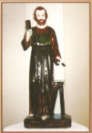 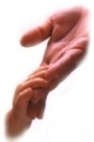 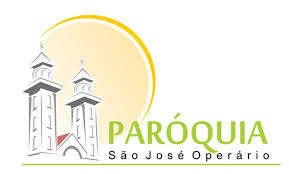 DATAHORÁRIONOMES ESCALADOSNOMES ESCALADOSNOMES ESCALADOSNOMES ESCALADOSNOMES ESCALADOSNOMES ESCALADOSNOMES ESCALADOS1ª QUARTA F.01/08/201819h30JOSÉ PAULONILZANILZALOURDES JOANA1º SABADO04/08/201819:00ANA LÚCIAROSIVALROSIVAL1º DOMINGO05/08/201808:00LÊDANILZANILZADIVA1º DOMINGO05/08/201819:30GEGEHCLEONICECLEONICEHIVA2ª QUARTA F.08/08/201819:30JOSÉ PAULOBRUNABRUNASEMANA DAS FAMILIASSEMANA DAS FAMILIASSEMANA DAS FAMILIASSEMANA DAS FAMILIAS2º SABADO11/08/201819:00VALCYR ANA LÚCIAANA LÚCIANEOMÉZIACELEBRAÇAO IGREJA SÃO VICENTE CELEBRAÇAO IGREJA SÃO VICENTE CELEBRAÇAO IGREJA SÃO VICENTE 2º DOMINGO12/08/201808:00VITÓRIAS ISAAC ISAACLENINHAROSAADELSON2º DOMINGO12/08/201819:30SÔNIA TIÃO TIÃO GEGEH3ª QUARTA F.19:30JOSÉ PAULO BRUNABRUNALOURDES JOANA3º SABADO18/08/201819:00JOSÉ PAULO BRUNABRUNAROSIVAL3º DOMINGO19/08/201808:00Mª VENÂNCIOLENINHALENINHAISAACADELSONDÔRAEDNEIA3º DOMINGO19/08/201819:30TEREZINHA ROSILENE ROSILENE GEGEH4ª QUARTA F.22/08/201819:30FESTIVIDADES COMUNIDADE RAINHA DA PAZFESTIVIDADES COMUNIDADE RAINHA DA PAZFESTIVIDADES COMUNIDADE RAINHA DA PAZFESTIVIDADES COMUNIDADE RAINHA DA PAZFESTIVIDADES COMUNIDADE RAINHA DA PAZFESTIVIDADES COMUNIDADE RAINHA DA PAZFESTIVIDADES COMUNIDADE RAINHA DA PAZ4º SABADO25/08/201819:00                      FESTIVIDADES COMUNIDADE RAINHA DA PAZ                      FESTIVIDADES COMUNIDADE RAINHA DA PAZ                      FESTIVIDADES COMUNIDADE RAINHA DA PAZ                      FESTIVIDADES COMUNIDADE RAINHA DA PAZ                      FESTIVIDADES COMUNIDADE RAINHA DA PAZ                      FESTIVIDADES COMUNIDADE RAINHA DA PAZ4º DOMINGO26/08/201808:00VITÓRIASDÔRADÔRAJOSÉ PAULOBRUNANILZAROSA4º DOMINGO26/08/201819:30TEREZINHAROSILENEROSILENEGEGEHHIVALOURDES JOANA5ª QUARTA F.    29/08/201819:30JOSÉ PAULOBRUNABRUNA